Официальный  вестникМолвотицкого  сельского  поселения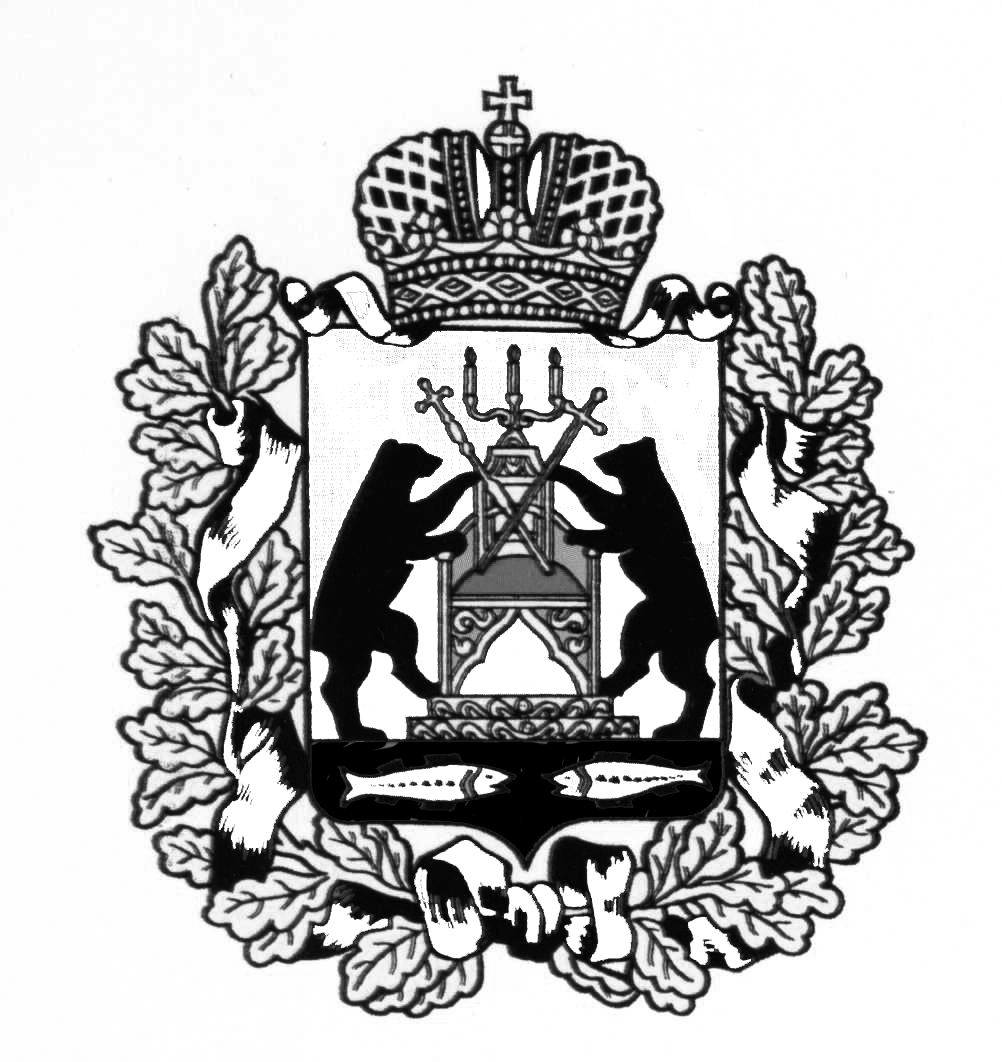 АДМИНИСТРАЦИЯ МОЛВОТИЦКОГО СЕЛЬСКОГО ПОСЕЛЕНИЯП О С Т А Н О В Л Е Н И Е22.06.2015  № 54  с. МолвотицыО внесении изменений в постановление Администрации сельского поселения от 19.06.2012 № 53        В соответствии с Федеральным законом № 210-ФЗ «Об организации предоставления государственных и муниципальных услуг», Уставом Молвотицкого сельского поселения, Администрация Молвотицкого сельского поселения ПОСТАНОВЛЯЕТ:         1. Внести в административный регламент по предоставлению муниципальной услуги «Предоставление жилого помещения из муниципального жилищного фонда по договору социального найма», утверждённый постановлением Администрации Молвотицкого сельского поселения от 19.06.2012 № 53:                                            1.1.  В раздел 3 пункт 3.2. подпункт 3.2.1. административного регламента изложить в следующей редакции:    «3.2. Первичный прием документов и регистрация.3.2.1. Основанием для начала административной процедуры является подача заявителем  заявления и документов, необходимых для предоставления муниципальной услуги, в организацию, предоставляющую муниципальную услугу, МФЦ.Заявление и документы, необходимые для предоставления муниципальной услуги, могут быть представлены заявителем:при личном обращении в организацию, предоставляющую муниципальную услугу;в электронной форме через Единый портал;по электронной почте организации, предоставляющей муниципальную услугу»Основанием для начала исполнения муниципальной услуги является личное обращение заявителя (нанимателя) с комплектом документов, необходимых для заключения договора.Специалист устанавливает личность заявителя, в том числе проверяет документ, удостоверяющий личность. Максимальный срок выполнения действия составляет 30 секунд на каждого заявителя.Специалист проверяет полномочия нанимателя, в том числе полномочия представителя нанимателя и/или членов семьи нанимателя действовать от их имени. Максимальный срок выполнения действия составляет 30 секунд на каждого заявителя.проверяет наличие всех необходимых документов, исходя из перечня документов, установленного в пункте 2.6. настоящего Административного регламента;Специалист проверяет соответствие представленных документов установленным требованиям, удостоверяясь, что:- документы в установленных законодательством случаях нотариально удостоверены, скреплены печатями, имеют надлежащие подписи сторон или определенных законодательством должностных лиц;- тексты документов написаны разборчиво; - фамилии, имена и отчества, адреса мест жительства написаны полностью;- в документах нет подчисток, приписок, зачеркнутых слов и иных не оговоренных в них исправлений;- документы не исполнены карандашом;- документы не имеют серьезных повреждений, наличие которых не позволяет однозначно истолковать их содержание.Максимальный срок выполнения действия составляет 5 минуту на документ. Специалист сличает представленные экземпляры оригиналов и копий документов (в том числе нотариально удостоверенные) друг с другом. Максимальный срок выполнения действия составляет 1 минуту на каждую пару "документ-копия". При установлении фактов отсутствия необходимых документов, несоответствия представленных документов специалист уведомляет заявителя о наличии таких фактов, объясняет заявителю содержание выявленных недостатков в представленных документах и предлагает принять меры по их устранению.Максимальный срок выполнения действия составляет 5 минут.При отсутствии у заявителя заполненного заявления или неправильном его заполнении специалист помогает заявителю собственноручно заполнить заявление.Максимальный срок выполнения действия составляет 3 минут.Специалист производит входящую регистрацию заявления:регистрационный номер;дата поступления заявления;данные о заявителе;цель обращения заявителя;ответственный исполнитель.Максимальный срок выполнения действия составляет 3 минуты.Общий максимальный срок приема документов не может превышать 20 минут.  2. Раздел 3 дополнить пунктом 3.3.« В случае обращения заявителя за получением муниципальной услуги в МФЦ, договор заявитель получает в МФЦ, если иной способ получения результата предоставления услуги не указан заявителем.В случае предоставления услуги с использованием Единого портала в личном кабинете на Едином портале отображается статус «Исполнено», в поле «Комментарий» отображаться текст следующего содержания «Принято решение о предоставлении услуги». Вам необходимо подойти за решением в ведомство «дата» к «время».В случае отказа в предоставлении услуги в личном кабинете на Едином портале отображается статус «Отказ», в поле «Комментарий» отображается текст следующего содержания «Принято решение об отказе в оказании услуги, на основании «причина отказа».     3. Опубликовать постановление в бюллетене  «Официальный вестник Молвотицкого сельского поселения»  и разместить на официальном сайте в информационно-телекоммуникационной сети «Интернет».Главасельского поселения              Н.В.НикитинБЮЛЛЕТЕНЬУчредитель: Совет депутатов Молвотицкого                   сельского поселения                   26 июня 2015 года                  № 12ОфициальныйвестникМолвотицкого сельского поселенияНаш адрес:175340Марёвский районс. Молвотицыул. Школьная д.14ТЕЛЕФОНРедактора8(816 63)22-371Тираж   14 экз.Подписано в печать26.06.2015БесплатноГлавный редакторГлава сельского поселенияН.В.Никитин